One Page Lease Agreement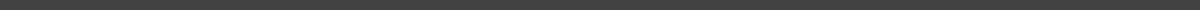 Date:______Landlord:______Tenant:______Property:______Term:
Start:______−End:______Rent: $\_\_\_\_/monthDeposit: $\_\_\_\_Usage: Residential only.Utilities: Tenant pays all.Rules: No smoking. PetsLaw:Signatures:
Landlord: ______
Tenant: ______
Date: ______